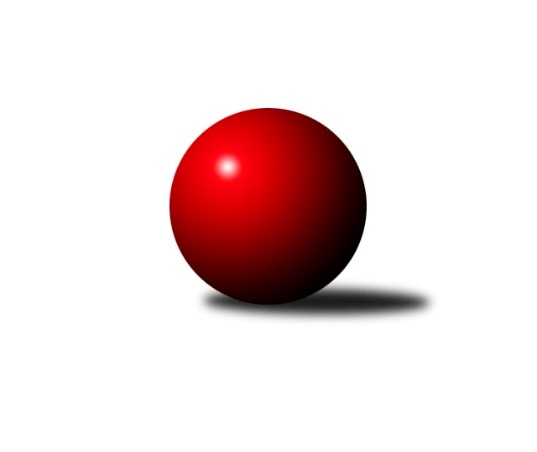 Č.6Ročník 2022/2023	20.5.2024 Mistrovství Prahy 3 2022/2023Statistika 6. kolaTabulka družstev:		družstvo	záp	výh	rem	proh	skore	sety	průměr	body	plné	dorážka	chyby	1.	TJ Radlice C	5	5	0	0	34.0 : 6.0 	(40.0 : 20.0)	2275	10	1627	647	81	2.	SK Rapid Praha	6	5	0	1	34.5 : 13.5 	(42.5 : 29.5)	2326	10	1673	653	65.7	3.	AC Sparta Praha C	4	4	0	0	24.0 : 7.0 	(29.0 : 17.0)	2254	8	1602	652	58.5	4.	TJ Sokol Praha-Vršovice C	5	3	0	2	24.0 : 16.0 	(35.0 : 25.0)	2292	6	1640	652	70.4	5.	Sokol Kobylisy D	5	3	0	2	21.5 : 18.5 	(34.0 : 26.0)	2282	6	1624	659	65.2	6.	TJ ZENTIVA Praha	5	3	0	2	18.0 : 22.0 	(28.0 : 32.0)	2209	6	1597	612	87.2	7.	KK Slavia C	5	2	1	2	22.5 : 17.5 	(35.0 : 25.0)	2299	5	1619	680	61.2	8.	VSK ČVUT Praha B	5	1	2	2	18.0 : 22.0 	(29.5 : 30.5)	2220	4	1568	652	70	9.	SK Uhelné sklady D	4	1	1	2	13.0 : 19.0 	(22.0 : 26.0)	2179	3	1570	609	75	10.	SK Žižkov Praha D	5	1	1	3	17.0 : 23.0 	(29.0 : 31.0)	2370	3	1676	694	67.4	11.	TJ Sokol Rudná D	5	1	1	3	17.0 : 23.0 	(25.5 : 34.5)	2194	3	1598	596	84.6	12.	TJ Astra Zahradní Město C	3	1	0	2	13.0 : 11.0 	(19.0 : 17.0)	2115	2	1526	589	79.7	13.	KK Velké Popovice B	5	1	0	4	9.0 : 31.0 	(21.5 : 38.5)	2079	2	1507	572	93.8	14.	KK Dopravní podniky Praha B	6	0	0	6	5.5 : 41.5 	(16.0 : 54.0)	1995	0	1463	532	101.3Tabulka doma:		družstvo	záp	výh	rem	proh	skore	sety	průměr	body	maximum	minimum	1.	SK Rapid Praha	3	3	0	0	18.5 : 5.5 	(23.5 : 12.5)	2443	6	2513	2404	2.	TJ Sokol Praha-Vršovice C	2	2	0	0	16.0 : 0.0 	(19.0 : 5.0)	2348	4	2358	2338	3.	TJ Radlice C	2	2	0	0	14.0 : 2.0 	(18.0 : 6.0)	2182	4	2246	2118	4.	AC Sparta Praha C	2	2	0	0	12.0 : 4.0 	(15.0 : 9.0)	2402	4	2499	2304	5.	KK Slavia C	3	2	0	1	16.5 : 7.5 	(22.0 : 14.0)	2320	4	2394	2210	6.	TJ ZENTIVA Praha	3	2	0	1	11.0 : 13.0 	(19.0 : 17.0)	2177	4	2219	2138	7.	SK Uhelné sklady D	2	1	1	0	9.0 : 7.0 	(14.0 : 10.0)	2246	3	2305	2187	8.	TJ Sokol Rudná D	3	1	1	1	12.0 : 12.0 	(16.0 : 20.0)	2219	3	2257	2173	9.	VSK ČVUT Praha B	4	1	1	2	14.0 : 18.0 	(23.5 : 24.5)	2205	3	2405	1906	10.	Sokol Kobylisy D	1	1	0	0	8.0 : 0.0 	(9.0 : 3.0)	2294	2	2294	2294	11.	SK Žižkov Praha D	3	1	0	2	11.0 : 13.0 	(19.0 : 17.0)	2412	2	2509	2321	12.	TJ Astra Zahradní Město C	1	0	0	1	3.0 : 5.0 	(5.0 : 7.0)	2040	0	2040	2040	13.	KK Velké Popovice B	2	0	0	2	3.0 : 13.0 	(9.5 : 14.5)	2077	0	2133	2020	14.	KK Dopravní podniky Praha B	3	0	0	3	3.0 : 20.0 	(8.0 : 26.0)	1967	0	2119	1731Tabulka venku:		družstvo	záp	výh	rem	proh	skore	sety	průměr	body	maximum	minimum	1.	TJ Radlice C	3	3	0	0	20.0 : 4.0 	(22.0 : 14.0)	2305	6	2402	2156	2.	AC Sparta Praha C	2	2	0	0	12.0 : 3.0 	(14.0 : 8.0)	2180	4	2407	1952	3.	SK Rapid Praha	3	2	0	1	16.0 : 8.0 	(19.0 : 17.0)	2318	4	2412	2132	4.	Sokol Kobylisy D	4	2	0	2	13.5 : 18.5 	(25.0 : 23.0)	2280	4	2545	2087	5.	TJ Astra Zahradní Město C	2	1	0	1	10.0 : 6.0 	(14.0 : 10.0)	2152	2	2320	1984	6.	TJ ZENTIVA Praha	2	1	0	1	7.0 : 9.0 	(9.0 : 15.0)	2226	2	2259	2192	7.	TJ Sokol Praha-Vršovice C	3	1	0	2	8.0 : 16.0 	(16.0 : 20.0)	2273	2	2419	2149	8.	KK Velké Popovice B	3	1	0	2	6.0 : 18.0 	(12.0 : 24.0)	2079	2	2163	1974	9.	VSK ČVUT Praha B	1	0	1	0	4.0 : 4.0 	(6.0 : 6.0)	2235	1	2235	2235	10.	KK Slavia C	2	0	1	1	6.0 : 10.0 	(13.0 : 11.0)	2288	1	2365	2211	11.	SK Žižkov Praha D	2	0	1	1	6.0 : 10.0 	(10.0 : 14.0)	2345	1	2345	2345	12.	TJ Sokol Rudná D	2	0	0	2	5.0 : 11.0 	(9.5 : 14.5)	2182	0	2282	2082	13.	SK Uhelné sklady D	2	0	0	2	4.0 : 12.0 	(8.0 : 16.0)	2146	0	2187	2104	14.	KK Dopravní podniky Praha B	3	0	0	3	2.5 : 21.5 	(8.0 : 28.0)	2005	0	2248	1821Tabulka podzimní části:		družstvo	záp	výh	rem	proh	skore	sety	průměr	body	doma	venku	1.	TJ Radlice C	5	5	0	0	34.0 : 6.0 	(40.0 : 20.0)	2275	10 	2 	0 	0 	3 	0 	0	2.	SK Rapid Praha	6	5	0	1	34.5 : 13.5 	(42.5 : 29.5)	2326	10 	3 	0 	0 	2 	0 	1	3.	AC Sparta Praha C	4	4	0	0	24.0 : 7.0 	(29.0 : 17.0)	2254	8 	2 	0 	0 	2 	0 	0	4.	TJ Sokol Praha-Vršovice C	5	3	0	2	24.0 : 16.0 	(35.0 : 25.0)	2292	6 	2 	0 	0 	1 	0 	2	5.	Sokol Kobylisy D	5	3	0	2	21.5 : 18.5 	(34.0 : 26.0)	2282	6 	1 	0 	0 	2 	0 	2	6.	TJ ZENTIVA Praha	5	3	0	2	18.0 : 22.0 	(28.0 : 32.0)	2209	6 	2 	0 	1 	1 	0 	1	7.	KK Slavia C	5	2	1	2	22.5 : 17.5 	(35.0 : 25.0)	2299	5 	2 	0 	1 	0 	1 	1	8.	VSK ČVUT Praha B	5	1	2	2	18.0 : 22.0 	(29.5 : 30.5)	2220	4 	1 	1 	2 	0 	1 	0	9.	SK Uhelné sklady D	4	1	1	2	13.0 : 19.0 	(22.0 : 26.0)	2179	3 	1 	1 	0 	0 	0 	2	10.	SK Žižkov Praha D	5	1	1	3	17.0 : 23.0 	(29.0 : 31.0)	2370	3 	1 	0 	2 	0 	1 	1	11.	TJ Sokol Rudná D	5	1	1	3	17.0 : 23.0 	(25.5 : 34.5)	2194	3 	1 	1 	1 	0 	0 	2	12.	TJ Astra Zahradní Město C	3	1	0	2	13.0 : 11.0 	(19.0 : 17.0)	2115	2 	0 	0 	1 	1 	0 	1	13.	KK Velké Popovice B	5	1	0	4	9.0 : 31.0 	(21.5 : 38.5)	2079	2 	0 	0 	2 	1 	0 	2	14.	KK Dopravní podniky Praha B	6	0	0	6	5.5 : 41.5 	(16.0 : 54.0)	1995	0 	0 	0 	3 	0 	0 	3Tabulka jarní části:		družstvo	záp	výh	rem	proh	skore	sety	průměr	body	doma	venku	1.	VSK ČVUT Praha B	0	0	0	0	0.0 : 0.0 	(0.0 : 0.0)	0	0 	0 	0 	0 	0 	0 	0 	2.	AC Sparta Praha C	0	0	0	0	0.0 : 0.0 	(0.0 : 0.0)	0	0 	0 	0 	0 	0 	0 	0 	3.	Sokol Kobylisy D	0	0	0	0	0.0 : 0.0 	(0.0 : 0.0)	0	0 	0 	0 	0 	0 	0 	0 	4.	TJ Astra Zahradní Město C	0	0	0	0	0.0 : 0.0 	(0.0 : 0.0)	0	0 	0 	0 	0 	0 	0 	0 	5.	TJ Radlice C	0	0	0	0	0.0 : 0.0 	(0.0 : 0.0)	0	0 	0 	0 	0 	0 	0 	0 	6.	KK Velké Popovice B	0	0	0	0	0.0 : 0.0 	(0.0 : 0.0)	0	0 	0 	0 	0 	0 	0 	0 	7.	TJ ZENTIVA Praha	0	0	0	0	0.0 : 0.0 	(0.0 : 0.0)	0	0 	0 	0 	0 	0 	0 	0 	8.	SK Žižkov Praha D	0	0	0	0	0.0 : 0.0 	(0.0 : 0.0)	0	0 	0 	0 	0 	0 	0 	0 	9.	SK Uhelné sklady D	0	0	0	0	0.0 : 0.0 	(0.0 : 0.0)	0	0 	0 	0 	0 	0 	0 	0 	10.	KK Dopravní podniky Praha B	0	0	0	0	0.0 : 0.0 	(0.0 : 0.0)	0	0 	0 	0 	0 	0 	0 	0 	11.	TJ Sokol Praha-Vršovice C	0	0	0	0	0.0 : 0.0 	(0.0 : 0.0)	0	0 	0 	0 	0 	0 	0 	0 	12.	TJ Sokol Rudná D	0	0	0	0	0.0 : 0.0 	(0.0 : 0.0)	0	0 	0 	0 	0 	0 	0 	0 	13.	SK Rapid Praha	0	0	0	0	0.0 : 0.0 	(0.0 : 0.0)	0	0 	0 	0 	0 	0 	0 	0 	14.	KK Slavia C	0	0	0	0	0.0 : 0.0 	(0.0 : 0.0)	0	0 	0 	0 	0 	0 	0 	0 Zisk bodů pro družstvo:		jméno hráče	družstvo	body	zápasy	v %	dílčí body	sety	v %	1.	Antonín Tůma 	SK Rapid Praha  	6	/	6	(100%)	9	/	12	(75%)	2.	Martin Kovář 	TJ Radlice C 	5	/	5	(100%)	9	/	10	(90%)	3.	Jiří Škoda 	VSK ČVUT Praha B 	5	/	5	(100%)	9	/	10	(90%)	4.	Josef Pokorný 	SK Rapid Praha  	4.5	/	6	(75%)	9	/	12	(75%)	5.	Kryštof Maňour 	TJ Radlice C 	4	/	4	(100%)	8	/	8	(100%)	6.	Martin Dubský 	AC Sparta Praha C 	4	/	4	(100%)	6	/	8	(75%)	7.	Karel Kohout 	TJ Sokol Rudná D 	4	/	4	(100%)	5.5	/	8	(69%)	8.	Miloslav Kellner 	TJ ZENTIVA Praha  	4	/	5	(80%)	8	/	10	(80%)	9.	Martin Podhola 	SK Rapid Praha  	4	/	5	(80%)	7	/	10	(70%)	10.	Jan Bártl 	TJ ZENTIVA Praha  	4	/	5	(80%)	7	/	10	(70%)	11.	Vít Kluganost 	TJ Radlice C 	4	/	5	(80%)	6	/	10	(60%)	12.	Nikola Zuzánková 	KK Slavia C 	4	/	5	(80%)	6	/	10	(60%)	13.	Jan Mařánek 	TJ Sokol Rudná D 	4	/	5	(80%)	5	/	10	(50%)	14.	Miroslav Bohuslav 	Sokol Kobylisy D 	3.5	/	5	(70%)	8	/	10	(80%)	15.	Karel Bernat 	KK Slavia C 	3.5	/	5	(70%)	8	/	10	(80%)	16.	Jiří Lankaš 	AC Sparta Praha C 	3	/	3	(100%)	6	/	6	(100%)	17.	Jan Červenka 	AC Sparta Praha C 	3	/	3	(100%)	6	/	6	(100%)	18.	Michal Vorlíček 	KK Slavia C 	3	/	3	(100%)	6	/	6	(100%)	19.	Jiří Sládek 	KK Slavia C 	3	/	3	(100%)	5	/	6	(83%)	20.	Tomáš Sůva 	AC Sparta Praha C 	3	/	3	(100%)	5	/	6	(83%)	21.	Jiří Hofman 	SK Rapid Praha  	3	/	3	(100%)	4	/	6	(67%)	22.	David Knoll 	VSK ČVUT Praha B 	3	/	4	(75%)	6.5	/	8	(81%)	23.	Karel Němeček 	TJ Sokol Praha-Vršovice C 	3	/	4	(75%)	6	/	8	(75%)	24.	Tomáš Rejpal 	VSK ČVUT Praha B 	3	/	4	(75%)	6	/	8	(75%)	25.	Pavel Brož 	TJ Sokol Praha-Vršovice C 	3	/	4	(75%)	5	/	8	(63%)	26.	Petr Kšír 	TJ Radlice C 	3	/	4	(75%)	4	/	8	(50%)	27.	Jan Kratochvíl 	KK Velké Popovice B 	3	/	5	(60%)	8	/	10	(80%)	28.	Tomáš Rybka 	KK Slavia C 	3	/	5	(60%)	7	/	10	(70%)	29.	Markéta Březinová 	Sokol Kobylisy D 	3	/	5	(60%)	7	/	10	(70%)	30.	Lukáš Pelánek 	TJ Sokol Praha-Vršovice C 	3	/	5	(60%)	6	/	10	(60%)	31.	Lenka Špačková 	SK Žižkov Praha D 	3	/	5	(60%)	6	/	10	(60%)	32.	Miroslav Klabík 	TJ Sokol Praha-Vršovice C 	3	/	5	(60%)	6	/	10	(60%)	33.	Josef Novotný 	TJ Sokol Praha-Vršovice C 	3	/	5	(60%)	5	/	10	(50%)	34.	Stanislav Březina ml.	Sokol Kobylisy D 	3	/	5	(60%)	5	/	10	(50%)	35.	Josef Málek 	KK Dopravní podniky Praha B 	2.5	/	5	(50%)	6	/	10	(60%)	36.	Roman Mrvík 	TJ Astra Zahradní Město C 	2	/	2	(100%)	4	/	4	(100%)	37.	Ondřej Maňour 	TJ Radlice C 	2	/	2	(100%)	3	/	4	(75%)	38.	Ivan Vlček 	TJ Radlice C 	2	/	2	(100%)	3	/	4	(75%)	39.	Tomáš Doležal 	TJ Astra Zahradní Město C 	2	/	3	(67%)	5	/	6	(83%)	40.	Petr Valta 	SK Rapid Praha  	2	/	3	(67%)	4	/	6	(67%)	41.	Jaroslav Pýcha 	SK Žižkov Praha D 	2	/	3	(67%)	3.5	/	6	(58%)	42.	Tomáš Turnský 	TJ Astra Zahradní Město C 	2	/	3	(67%)	3	/	6	(50%)	43.	Jitka Kudějová 	SK Uhelné sklady D 	2	/	3	(67%)	3	/	6	(50%)	44.	Richard Stojan 	VSK ČVUT Praha B 	2	/	3	(67%)	3	/	6	(50%)	45.	Jiří Kuděj 	SK Uhelné sklady D 	2	/	4	(50%)	5	/	8	(63%)	46.	Jana Cermanová 	Sokol Kobylisy D 	2	/	4	(50%)	5	/	8	(63%)	47.	Jana Dušková 	SK Uhelné sklady D 	2	/	4	(50%)	5	/	8	(63%)	48.	Tomáš Kuneš 	VSK ČVUT Praha B 	2	/	4	(50%)	2	/	8	(25%)	49.	Miroslava Kmentová 	Sokol Kobylisy D 	2	/	4	(50%)	2	/	8	(25%)	50.	Eliška Fialová 	TJ ZENTIVA Praha  	2	/	5	(40%)	5	/	10	(50%)	51.	Jana Kvardová 	KK Velké Popovice B 	2	/	5	(40%)	5	/	10	(50%)	52.	Miroslav Kettner 	TJ Sokol Praha-Vršovice C 	2	/	5	(40%)	5	/	10	(50%)	53.	Vojtěch Roubal 	SK Rapid Praha  	2	/	5	(40%)	4.5	/	10	(45%)	54.	Zdeněk Mora 	TJ Sokol Rudná D 	2	/	5	(40%)	4	/	10	(40%)	55.	Karel Hnátek ml.	KK Dopravní podniky Praha B 	2	/	6	(33%)	4	/	12	(33%)	56.	František Pudil 	SK Rapid Praha  	2	/	6	(33%)	4	/	12	(33%)	57.	Pavel Forman 	KK Slavia C 	1	/	1	(100%)	2	/	2	(100%)	58.	Petr Hajdu 	TJ Astra Zahradní Město C 	1	/	1	(100%)	2	/	2	(100%)	59.	Miloslava Žďárková 	SK Žižkov Praha D 	1	/	1	(100%)	2	/	2	(100%)	60.	Vlasta Nováková 	SK Uhelné sklady D 	1	/	1	(100%)	2	/	2	(100%)	61.	Michal Majer 	TJ Sokol Rudná D 	1	/	1	(100%)	2	/	2	(100%)	62.	Lubomír Čech 	SK Žižkov Praha D 	1	/	1	(100%)	1.5	/	2	(75%)	63.	Jan Zlámal 	TJ Radlice C 	1	/	1	(100%)	1.5	/	2	(75%)	64.	Marek Tichý 	TJ Astra Zahradní Město C 	1	/	1	(100%)	1	/	2	(50%)	65.	Barbora Králová 	SK Žižkov Praha D 	1	/	2	(50%)	3	/	4	(75%)	66.	Michal Truksa 	SK Žižkov Praha D 	1	/	2	(50%)	3	/	4	(75%)	67.	Luboš Kučera 	TJ Sokol Praha-Vršovice C 	1	/	2	(50%)	2	/	4	(50%)	68.	Gabriela Jirásková 	KK Velké Popovice B 	1	/	2	(50%)	2	/	4	(50%)	69.	Josef Pokorný 	SK Žižkov Praha D 	1	/	2	(50%)	2	/	4	(50%)	70.	Jiří Tencar 	VSK ČVUT Praha B 	1	/	2	(50%)	1	/	4	(25%)	71.	Lucie Maňourová 	TJ Radlice C 	1	/	2	(50%)	1	/	4	(25%)	72.	Tomáš Herman 	SK Žižkov Praha D 	1	/	2	(50%)	1	/	4	(25%)	73.	Viktor Dyk 	AC Sparta Praha C 	1	/	2	(50%)	1	/	4	(25%)	74.	Petr Švenda 	SK Rapid Praha  	1	/	2	(50%)	1	/	4	(25%)	75.	Jan Jedlička 	TJ Astra Zahradní Město C 	1	/	2	(50%)	1	/	4	(25%)	76.	Jan Seidl 	TJ Astra Zahradní Město C 	1	/	2	(50%)	1	/	4	(25%)	77.	Tomáš Smékal 	TJ Radlice C 	1	/	3	(33%)	3.5	/	6	(58%)	78.	František Stibor 	Sokol Kobylisy D 	1	/	3	(33%)	3	/	6	(50%)	79.	Karel Novotný 	TJ Sokol Rudná D 	1	/	3	(33%)	2	/	6	(33%)	80.	Renata Antonů 	SK Uhelné sklady D 	1	/	3	(33%)	2	/	6	(33%)	81.	Milan Mrvík 	TJ Astra Zahradní Město C 	1	/	3	(33%)	2	/	6	(33%)	82.	Pavel Rákos 	SK Žižkov Praha D 	1	/	3	(33%)	1	/	6	(17%)	83.	Stanislav Řádek 	AC Sparta Praha C 	1	/	3	(33%)	1	/	6	(17%)	84.	Martin Tožička 	SK Žižkov Praha D 	1	/	4	(25%)	4	/	8	(50%)	85.	Jaromír Deák 	Sokol Kobylisy D 	1	/	4	(25%)	4	/	8	(50%)	86.	Miroslav Plachý 	SK Uhelné sklady D 	1	/	4	(25%)	3	/	8	(38%)	87.	Tomáš Sysala 	AC Sparta Praha C 	1	/	4	(25%)	3	/	8	(38%)	88.	Tomáš Novotný 	TJ Sokol Rudná D 	1	/	4	(25%)	2	/	8	(25%)	89.	Ludmila Kaprová 	KK Velké Popovice B 	1	/	4	(25%)	2	/	8	(25%)	90.	Lidmila Fořtová 	KK Slavia C 	1	/	4	(25%)	1	/	8	(13%)	91.	Ladislav Holeček 	TJ ZENTIVA Praha  	1	/	5	(20%)	3	/	10	(30%)	92.	Jana Valentová 	TJ ZENTIVA Praha  	1	/	5	(20%)	3	/	10	(30%)	93.	Jiří Svozílek 	KK Dopravní podniky Praha B 	1	/	6	(17%)	2	/	12	(17%)	94.	Kristina Řádková 	AC Sparta Praha C 	0	/	1	(0%)	1	/	2	(50%)	95.	Petr Štěrba 	SK Žižkov Praha D 	0	/	1	(0%)	1	/	2	(50%)	96.	Pavel Jakl 	TJ Radlice C 	0	/	1	(0%)	0	/	2	(0%)	97.	Jaromír Jedlička 	TJ Astra Zahradní Město C 	0	/	1	(0%)	0	/	2	(0%)	98.	Bohumil Strnad 	SK Žižkov Praha D 	0	/	1	(0%)	0	/	2	(0%)	99.	Vladimír Busta 	SK Žižkov Praha D 	0	/	1	(0%)	0	/	2	(0%)	100.	Petr Štich 	SK Uhelné sklady D 	0	/	1	(0%)	0	/	2	(0%)	101.	Přemysl Jonák 	KK Slavia C 	0	/	1	(0%)	0	/	2	(0%)	102.	Pavel Plíska 	TJ ZENTIVA Praha  	0	/	1	(0%)	0	/	2	(0%)	103.	Daniela Daňková 	SK Uhelné sklady D 	0	/	2	(0%)	1	/	4	(25%)	104.	Jaroslav Klíma 	SK Uhelné sklady D 	0	/	2	(0%)	1	/	4	(25%)	105.	Filip Makovský 	TJ Sokol Rudná D 	0	/	2	(0%)	1	/	4	(25%)	106.	Václav Žďárek 	SK Žižkov Praha D 	0	/	2	(0%)	1	/	4	(25%)	107.	Martin Kočí 	VSK ČVUT Praha B 	0	/	2	(0%)	1	/	4	(25%)	108.	Martin Berezněv 	TJ Sokol Rudná D 	0	/	2	(0%)	1	/	4	(25%)	109.	Jaroslav Michálek 	KK Dopravní podniky Praha B 	0	/	2	(0%)	0	/	4	(0%)	110.	Michal Rett 	KK Slavia C 	0	/	3	(0%)	0	/	6	(0%)	111.	Ivana Bandasová 	KK Velké Popovice B 	0	/	4	(0%)	4	/	8	(50%)	112.	Milan Drhovský 	TJ Sokol Rudná D 	0	/	4	(0%)	3	/	8	(38%)	113.	Lenka Krausová 	TJ ZENTIVA Praha  	0	/	4	(0%)	2	/	8	(25%)	114.	Tomáš King 	VSK ČVUT Praha B 	0	/	4	(0%)	1	/	8	(13%)	115.	Dagmar Svobodová 	KK Dopravní podniky Praha B 	0	/	4	(0%)	0	/	8	(0%)	116.	Bohumil Plášil 	KK Dopravní podniky Praha B 	0	/	5	(0%)	3	/	10	(30%)	117.	Tomáš Bek 	KK Velké Popovice B 	0	/	5	(0%)	0.5	/	10	(5%)	118.	Jana Procházková 	KK Velké Popovice B 	0	/	5	(0%)	0	/	10	(0%)	119.	Marie Málková 	KK Dopravní podniky Praha B 	0	/	6	(0%)	1	/	12	(8%)Průměry na kuželnách:		kuželna	průměr	plné	dorážka	chyby	výkon na hráče	1.	SK Žižkov Praha, 1-4	2383	1675	708	69.2	(397.3)	2.	SK Žižkov Praha, 1-2	2287	1638	649	76.5	(381.2)	3.	KK Slavia Praha, 1-2	2262	1621	640	63.5	(377.1)	4.	Zahr. Město, 1-2	2253	1606	646	71.0	(375.6)	5.	Zvon, 1-2	2234	1589	644	62.5	(372.4)	6.	Vršovice, 1-2	2203	1618	585	88.2	(367.3)	7.	TJ Sokol Rudná, 1-2	2202	1573	629	76.4	(367.1)	8.	Kobylisy, 1-2	2185	1552	633	69.0	(364.3)	9.	Velké Popovice, 1-2	2165	1590	575	89.5	(361.0)	10.	Karlov, 1-2	2068	1505	563	99.8	(344.7)	11.	SK Žižkov Praha, 3-4	1841	1328	513	67.5	(306.9)Nejlepší výkony na kuželnách:SK Žižkov Praha, 1-4SK Rapid Praha 	2513	1. kolo	Antonín Tůma 	SK Rapid Praha 	476	1. koloSK Žižkov Praha D	2509	6. kolo	Martin Podhola 	SK Rapid Praha 	476	2. koloAC Sparta Praha C	2499	3. kolo	Josef Pokorný 	SK Žižkov Praha D	474	6. koloTJ Sokol Praha-Vršovice C	2419	6. kolo	Martin Dubský 	AC Sparta Praha C	464	3. koloSK Rapid Praha 	2413	5. kolo	Jan Červenka 	AC Sparta Praha C	461	3. koloSK Rapid Praha 	2412	2. kolo	Jan Bártl 	TJ ZENTIVA Praha 	459	5. koloSK Žižkov Praha D	2405	2. kolo	Jaroslav Pýcha 	SK Žižkov Praha D	457	3. koloSK Rapid Praha 	2404	3. kolo	Martin Podhola 	SK Rapid Praha 	457	3. koloTJ Radlice C	2358	4. kolo	Kryštof Maňour 	TJ Radlice C	444	4. koloSK Žižkov Praha D	2345	3. kolo	Josef Málek 	KK Dopravní podniky Praha B	443	1. koloSK Žižkov Praha, 1-2SK Rapid Praha 	2410	6. kolo	David Knoll 	VSK ČVUT Praha B	482	1. koloVSK ČVUT Praha B	2405	5. kolo	David Knoll 	VSK ČVUT Praha B	445	5. koloKK Slavia C	2365	5. kolo	Jiří Škoda 	VSK ČVUT Praha B	442	6. koloSK Žižkov Praha D	2345	1. kolo	Antonín Tůma 	SK Rapid Praha 	440	6. koloVSK ČVUT Praha B	2343	1. kolo	Tomáš Herman 	SK Žižkov Praha D	439	1. koloTJ ZENTIVA Praha 	2192	3. kolo	Martin Kočí 	VSK ČVUT Praha B	437	1. koloVSK ČVUT Praha B	2164	6. kolo	David Knoll 	VSK ČVUT Praha B	431	6. koloVSK ČVUT Praha B	1906	3. kolo	Jiří Škoda 	VSK ČVUT Praha B	430	3. kolo		. kolo	Tomáš Rybka 	KK Slavia C	430	5. kolo		. kolo	Miloslav Kellner 	TJ ZENTIVA Praha 	428	3. koloKK Slavia Praha, 1-2KK Slavia C	2394	6. kolo	Jan Kratochvíl 	KK Velké Popovice B	423	6. koloKK Slavia C	2357	2. kolo	Jiří Sládek 	KK Slavia C	415	2. koloSokol Kobylisy D	2301	4. kolo	Michal Vorlíček 	KK Slavia C	415	2. koloKK Slavia C	2210	4. kolo	Nikola Zuzánková 	KK Slavia C	412	6. koloKK Velké Popovice B	2163	6. kolo	Pavel Forman 	KK Slavia C	410	6. koloTJ Sokol Praha-Vršovice C	2149	2. kolo	Markéta Březinová 	Sokol Kobylisy D	410	4. kolo		. kolo	Nikola Zuzánková 	KK Slavia C	406	2. kolo		. kolo	Jana Cermanová 	Sokol Kobylisy D	403	4. kolo		. kolo	Jiří Sládek 	KK Slavia C	402	4. kolo		. kolo	Michal Vorlíček 	KK Slavia C	402	6. koloZahr. Město, 1-2TJ Astra Zahradní Město C	2429	5. kolo	Roman Mrvík 	TJ Astra Zahradní Město C	443	1. koloTJ Astra Zahradní Město C	2344	1. kolo	Tomáš Turnský 	TJ Astra Zahradní Město C	440	1. koloTJ Sokol Praha-Vršovice C	2341	1. kolo	Pavel Kratochvíl 	TJ Astra Zahradní Město C	431	5. koloSK Žižkov Praha D	2265	5. kolo	Tomáš Doležal 	TJ Astra Zahradní Město C	424	3. koloKK Velké Popovice B	2101	3. kolo	Marek Tichý 	TJ Astra Zahradní Město C	410	5. koloTJ Astra Zahradní Město C	2040	3. kolo	Jaroslav Pýcha 	SK Žižkov Praha D	409	5. kolo		. kolo	Karel Němeček 	TJ Sokol Praha-Vršovice C	408	1. kolo		. kolo	Petr Hajdu 	TJ Astra Zahradní Město C	403	5. kolo		. kolo	Jana Procházková 	KK Velké Popovice B	400	3. kolo		. kolo	Tomáš Turnský 	TJ Astra Zahradní Město C	400	5. koloZvon, 1-2TJ Radlice C	2426	5. kolo	Martin Kovář 	TJ Radlice C	455	5. koloSK Uhelné sklady D	2305	2. kolo	Ondřej Maňour 	TJ Radlice C	434	5. koloAC Sparta Praha C	2300	4. kolo	Kryštof Maňour 	TJ Radlice C	427	5. koloSK Uhelné sklady D	2263	4. kolo	Jiří Kuděj 	SK Uhelné sklady D	412	4. koloVSK ČVUT Praha B	2235	2. kolo	Tomáš Turnský 	TJ Astra Zahradní Město C	407	6. koloSK Uhelné sklady D	2187	6. kolo	Jan Červenka 	AC Sparta Praha C	405	4. koloSK Uhelné sklady D	2174	5. kolo	Vlasta Nováková 	SK Uhelné sklady D	404	2. koloTJ Astra Zahradní Město C	1984	6. kolo	David Knoll 	VSK ČVUT Praha B	401	2. kolo		. kolo	Jana Dušková 	SK Uhelné sklady D	401	6. kolo		. kolo	Tomáš Sůva 	AC Sparta Praha C	398	4. koloVršovice, 1-2TJ Radlice C	2402	6. kolo	Martin Kovář 	TJ Radlice C	444	6. koloTJ Sokol Praha-Vršovice C	2358	3. kolo	Miroslav Kettner 	TJ Sokol Praha-Vršovice C	428	5. koloTJ Sokol Praha-Vršovice C	2338	5. kolo	Vít Kluganost 	TJ Radlice C	425	6. koloKK Slavia C	2315	1. kolo	Josef Novotný 	TJ Sokol Praha-Vršovice C	423	3. koloTJ ZENTIVA Praha 	2219	4. kolo	Stanislav Březina ml.	Sokol Kobylisy D	415	3. koloSokol Kobylisy D	2185	3. kolo	Kryštof Maňour 	TJ Radlice C	414	6. koloTJ ZENTIVA Praha 	2173	6. kolo	Jiří Sládek 	KK Slavia C	411	1. koloTJ ZENTIVA Praha 	2156	1. kolo	Lukáš Pelánek 	TJ Sokol Praha-Vršovice C	405	3. koloTJ ZENTIVA Praha 	2138	2. kolo	Pavel Forman 	KK Slavia C	404	1. koloSK Rapid Praha 	2132	4. kolo	Nikola Zuzánková 	KK Slavia C	403	1. koloTJ Sokol Rudná, 1-2AC Sparta Praha C	2407	6. kolo	David Knoll 	VSK ČVUT Praha B	437	4. koloTJ Sokol Rudná D	2257	6. kolo	Tomáš Rejpal 	VSK ČVUT Praha B	434	4. koloTJ Sokol Rudná D	2226	3. kolo	Martin Dubský 	AC Sparta Praha C	428	6. koloKK Slavia C	2211	3. kolo	Nikola Zuzánková 	KK Slavia C	418	3. koloTJ Sokol Rudná D	2210	4. kolo	Jan Červenka 	AC Sparta Praha C	418	6. koloTJ Sokol Rudná D	2173	1. kolo	Tomáš Novotný 	TJ Sokol Rudná D	411	6. koloSK Uhelné sklady D	2104	1. kolo	Jan Mařánek 	TJ Sokol Rudná D	410	6. koloVSK ČVUT Praha B	2031	4. kolo	Tomáš Rybka 	KK Slavia C	407	3. kolo		. kolo	Jiří Tencar 	VSK ČVUT Praha B	404	4. kolo		. kolo	Tomáš Sysala 	AC Sparta Praha C	400	6. koloKobylisy, 1-2Sokol Kobylisy D	2294	5. kolo	Jana Cermanová 	Sokol Kobylisy D	423	2. koloSokol Kobylisy D	2272	2. kolo	Jana Cermanová 	Sokol Kobylisy D	408	5. koloTJ Astra Zahradní Město C	2202	2. kolo	Miroslav Bohuslav 	Sokol Kobylisy D	397	5. koloKK Velké Popovice B	1974	5. kolo	Markéta Březinová 	Sokol Kobylisy D	384	5. kolo		. kolo	Miroslav Bohuslav 	Sokol Kobylisy D	383	2. kolo		. kolo	Petr Hajdu 	TJ Astra Zahradní Město C	381	2. kolo		. kolo	Jaromír Deák 	Sokol Kobylisy D	381	5. kolo		. kolo	Miroslava Kmentová 	Sokol Kobylisy D	378	2. kolo		. kolo	Stanislav Březina ml.	Sokol Kobylisy D	376	5. kolo		. kolo	Petra Klímová Rézová 	Sokol Kobylisy D	374	2. koloVelké Popovice, 1-2TJ Sokol Praha-Vršovice C	2251	4. kolo	Gabriela Jirásková 	KK Velké Popovice B	448	4. koloKK Velké Popovice B	2227	1. kolo	Kryštof Maňour 	TJ Radlice C	429	2. koloAC Sparta Praha C	2208	1. kolo	Jan Kratochvíl 	KK Velké Popovice B	410	4. koloTJ Radlice C	2156	2. kolo	Jana Kvardová 	KK Velké Popovice B	397	1. koloKK Velké Popovice B	2133	4. kolo	Jiří Lankaš 	AC Sparta Praha C	397	1. koloKK Velké Popovice B	2020	2. kolo	Miroslav Klabík 	TJ Sokol Praha-Vršovice C	397	4. kolo		. kolo	Tomáš Sůva 	AC Sparta Praha C	395	1. kolo		. kolo	Gabriela Jirásková 	KK Velké Popovice B	387	1. kolo		. kolo	Lukáš Pelánek 	TJ Sokol Praha-Vršovice C	386	4. kolo		. kolo	Josef Novotný 	TJ Sokol Praha-Vršovice C	385	4. koloKarlov, 1-2TJ Radlice C	2246	1. kolo	Ondřej Maňour 	TJ Radlice C	412	3. koloTJ Radlice C	2118	3. kolo	Kryštof Maňour 	TJ Radlice C	411	1. koloSokol Kobylisy D	2087	1. kolo	Martin Kovář 	TJ Radlice C	408	1. koloKK Dopravní podniky Praha B	1821	3. kolo	Ondřej Maňour 	TJ Radlice C	385	1. kolo		. kolo	Stanislav Březina ml.	Sokol Kobylisy D	385	1. kolo		. kolo	Ivan Vlček 	TJ Radlice C	381	3. kolo		. kolo	Vít Kluganost 	TJ Radlice C	375	1. kolo		. kolo	Jana Cermanová 	Sokol Kobylisy D	368	1. kolo		. kolo	Martin Kovář 	TJ Radlice C	360	3. kolo		. kolo	Miroslav Bohuslav 	Sokol Kobylisy D	360	1. koloSK Žižkov Praha, 3-4Sokol Kobylisy D	2545	6. kolo	Stanislav Březina ml.	Sokol Kobylisy D	468	6. koloTJ Astra Zahradní Město C	2320	4. kolo	Tomáš Sůva 	AC Sparta Praha C	452	2. koloKK Dopravní podniky Praha B	2119	6. kolo	František Stibor 	Sokol Kobylisy D	448	6. koloKK Dopravní podniky Praha B	2052	4. kolo	Markéta Březinová 	Sokol Kobylisy D	431	6. koloAC Sparta Praha C	1952	2. kolo	Martin Dubský 	AC Sparta Praha C	429	2. koloKK Dopravní podniky Praha B	1731	2. kolo	Josef Málek 	KK Dopravní podniky Praha B	427	6. kolo		. kolo	Miroslav Bohuslav 	Sokol Kobylisy D	415	6. kolo		. kolo	Petr Hajdu 	TJ Astra Zahradní Město C	411	4. kolo		. kolo	Tomáš Turnský 	TJ Astra Zahradní Město C	411	4. kolo		. kolo	Josef Málek 	KK Dopravní podniky Praha B	409	2. koloČetnost výsledků:	8.0 : 0.0	4x	7.0 : 1.0	5x	6.5 : 1.5	1x	6.0 : 2.0	8x	5.0 : 3.0	3x	4.0 : 4.0	4x	3.0 : 5.0	4x	2.5 : 5.5	1x	2.0 : 6.0	5x	1.0 : 7.0	5x	1.0 : 6.0	1x	0.0 : 8.0	1x